https://www.youtube.com/watch?v=qERgC_ev7IAPrésentez-vous Je m'appelle Awatif.Je suis professeure.Je suis irakienne.J'habite à Bagdad.J'ai cinquante-cinq ans.Présentez Marie.Elle s'appelle Marie.Elle est étudiante.Elle est française.Elle habite à Paris.Elle a vingt ans.Présentez François.Il s'appelle FrançoisIl estIl Il habite à…Il a …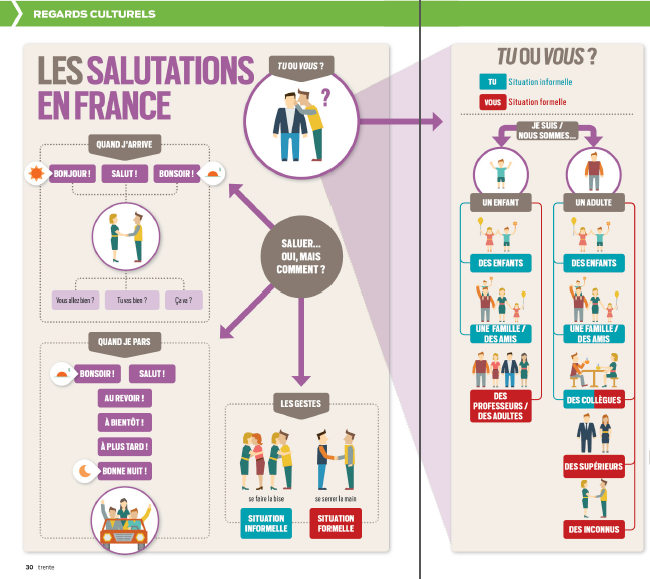 